請尊重智慧財產權請合法影印資料 Please consult intellectual property rights before making a photocopy.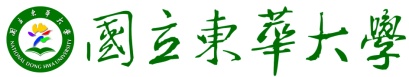 課    綱   Course Outline  (碩士班)中文課程名稱Course Name in Chinese全球衛星定位系統與地表作用專題全球衛星定位系統與地表作用專題全球衛星定位系統與地表作用專題全球衛星定位系統與地表作用專題全球衛星定位系統與地表作用專題全球衛星定位系統與地表作用專題英文課程名稱Course Name in EnglishSpecial Topics of GPS and earth surface processesSpecial Topics of GPS and earth surface processesSpecial Topics of GPS and earth surface processesSpecial Topics of GPS and earth surface processesSpecial Topics of GPS and earth surface processesSpecial Topics of GPS and earth surface processes科目代碼Course Code班 別Degree□學士班Bachelor’s □碩專班 Master’s program ■碩士班Master’s  □博士班 Ph.D.□學士班Bachelor’s □碩專班 Master’s program ■碩士班Master’s  □博士班 Ph.D.□學士班Bachelor’s □碩專班 Master’s program ■碩士班Master’s  □博士班 Ph.D.□學士班Bachelor’s □碩專班 Master’s program ■碩士班Master’s  □博士班 Ph.D.修別Type□必修Required ■選修Elective □學程Program □必修Required ■選修Elective □學程Program 學分數Credit(s)3時 數 Hour(s)3先修課程  Prerequisites無無無無無無課程目標   Course Objectives建立碩士班學生之地球科學背景知識與測量技術To establish the background knowledge of the interactions between earth environment and physical, chemical and biological processes for MSc students and surveying techniques建立碩士班學生之地球科學背景知識與測量技術To establish the background knowledge of the interactions between earth environment and physical, chemical and biological processes for MSc students and surveying techniques建立碩士班學生之地球科學背景知識與測量技術To establish the background knowledge of the interactions between earth environment and physical, chemical and biological processes for MSc students and surveying techniques系教育目標Dept.’s Educational Objectives 培養兼具國際視野與本土關懷的學生To develop students who care about local issues and have an international perspective培養具備自然科學與社會科學知識的人才To educate students to have knowledge of both the natural and social sciences培養具備環境倫理與人文素養的環境公民To teach students to be environmental citizens (i.e., knowledgeable about environmental ethics and human issues)課程目標與系教育目標相關性Correlations between Course Objectives and Dept.’s Educational Objectives●●◎圖示說明Definitions ：● 高度相關 Highly correlated ◎中度相關 Moderately correlated圖示說明Definitions ：● 高度相關 Highly correlated ◎中度相關 Moderately correlated圖示說明Definitions ：● 高度相關 Highly correlated ◎中度相關 Moderately correlated圖示說明Definitions ：● 高度相關 Highly correlated ◎中度相關 Moderately correlated系專業(基本）能力Basic Learning OutcomesA.能覺知多元的自然科學與社會科學理論並具備研究能力To have knowledge of natural and social science theories B.具備自然資源與人類社會議題之調查分析、規劃與經營之能力To be able to investigate, analyze, plan, and manage both natural resource and human social issuesC.具備將環境倫理與生態思想落實於永續性生活型態的能力To implement sustainable lifestyles based on environmental ethics and ecological principlesD.能以整全式的觀點來解析環境問題，並具備發展系統性解決方案的能力To resolve environmental issues and develop systematic solutions with a global perspectiveE.具備系統分析、未來思考、溝通協調與團隊合作的能力The ability to analyze, plan, communicate, and coordinate with others (teamwork)F.具備終身學習、國際視野與外語溝通的能力To instill the values of lifelong learning, an international perspective, and the ability to communicate in a foreign languageA.能覺知多元的自然科學與社會科學理論並具備研究能力To have knowledge of natural and social science theories B.具備自然資源與人類社會議題之調查分析、規劃與經營之能力To be able to investigate, analyze, plan, and manage both natural resource and human social issuesC.具備將環境倫理與生態思想落實於永續性生活型態的能力To implement sustainable lifestyles based on environmental ethics and ecological principlesD.能以整全式的觀點來解析環境問題，並具備發展系統性解決方案的能力To resolve environmental issues and develop systematic solutions with a global perspectiveE.具備系統分析、未來思考、溝通協調與團隊合作的能力The ability to analyze, plan, communicate, and coordinate with others (teamwork)F.具備終身學習、國際視野與外語溝通的能力To instill the values of lifelong learning, an international perspective, and the ability to communicate in a foreign languageA.能覺知多元的自然科學與社會科學理論並具備研究能力To have knowledge of natural and social science theories B.具備自然資源與人類社會議題之調查分析、規劃與經營之能力To be able to investigate, analyze, plan, and manage both natural resource and human social issuesC.具備將環境倫理與生態思想落實於永續性生活型態的能力To implement sustainable lifestyles based on environmental ethics and ecological principlesD.能以整全式的觀點來解析環境問題，並具備發展系統性解決方案的能力To resolve environmental issues and develop systematic solutions with a global perspectiveE.具備系統分析、未來思考、溝通協調與團隊合作的能力The ability to analyze, plan, communicate, and coordinate with others (teamwork)F.具備終身學習、國際視野與外語溝通的能力To instill the values of lifelong learning, an international perspective, and the ability to communicate in a foreign languageA.能覺知多元的自然科學與社會科學理論並具備研究能力To have knowledge of natural and social science theories B.具備自然資源與人類社會議題之調查分析、規劃與經營之能力To be able to investigate, analyze, plan, and manage both natural resource and human social issuesC.具備將環境倫理與生態思想落實於永續性生活型態的能力To implement sustainable lifestyles based on environmental ethics and ecological principlesD.能以整全式的觀點來解析環境問題，並具備發展系統性解決方案的能力To resolve environmental issues and develop systematic solutions with a global perspectiveE.具備系統分析、未來思考、溝通協調與團隊合作的能力The ability to analyze, plan, communicate, and coordinate with others (teamwork)F.具備終身學習、國際視野與外語溝通的能力To instill the values of lifelong learning, an international perspective, and the ability to communicate in a foreign languageA.能覺知多元的自然科學與社會科學理論並具備研究能力To have knowledge of natural and social science theories B.具備自然資源與人類社會議題之調查分析、規劃與經營之能力To be able to investigate, analyze, plan, and manage both natural resource and human social issuesC.具備將環境倫理與生態思想落實於永續性生活型態的能力To implement sustainable lifestyles based on environmental ethics and ecological principlesD.能以整全式的觀點來解析環境問題，並具備發展系統性解決方案的能力To resolve environmental issues and develop systematic solutions with a global perspectiveE.具備系統分析、未來思考、溝通協調與團隊合作的能力The ability to analyze, plan, communicate, and coordinate with others (teamwork)F.具備終身學習、國際視野與外語溝通的能力To instill the values of lifelong learning, an international perspective, and the ability to communicate in a foreign languageA.能覺知多元的自然科學與社會科學理論並具備研究能力To have knowledge of natural and social science theories B.具備自然資源與人類社會議題之調查分析、規劃與經營之能力To be able to investigate, analyze, plan, and manage both natural resource and human social issuesC.具備將環境倫理與生態思想落實於永續性生活型態的能力To implement sustainable lifestyles based on environmental ethics and ecological principlesD.能以整全式的觀點來解析環境問題，並具備發展系統性解決方案的能力To resolve environmental issues and develop systematic solutions with a global perspectiveE.具備系統分析、未來思考、溝通協調與團隊合作的能力The ability to analyze, plan, communicate, and coordinate with others (teamwork)F.具備終身學習、國際視野與外語溝通的能力To instill the values of lifelong learning, an international perspective, and the ability to communicate in a foreign language課程目標與系專業能力相關性 Correlations between Course Objectives and Basic Learning OutcomesABCDEF課程目標與系專業能力相關性 Correlations between Course Objectives and Basic Learning Outcomes●●◎●●●圖示說明Definitions ：● 高度相關 Highly correlated ◎中度相關 Moderately correlated圖示說明Definitions ：● 高度相關 Highly correlated ◎中度相關 Moderately correlated圖示說明Definitions ：● 高度相關 Highly correlated ◎中度相關 Moderately correlated圖示說明Definitions ：● 高度相關 Highly correlated ◎中度相關 Moderately correlated圖示說明Definitions ：● 高度相關 Highly correlated ◎中度相關 Moderately correlated圖示說明Definitions ：● 高度相關 Highly correlated ◎中度相關 Moderately correlated圖示說明Definitions ：● 高度相關 Highly correlated ◎中度相關 Moderately correlated課程大綱(Course Outline)This course covers the following topics(課程包含以下單元與軟體操作):The GPS Signal: Signal Structure, Two Observables, Pseudoranging and Carrier Phase RangingBiases and Solutions: The Error Budget, DifferencingThe Framework: GPS Segment Organization, GPS Constellation, The Control SegmentReceivers and Methods, Common Features of GPS Receivers, Choosing a GPS Receiver, Surveying MethodsCoordinates,  Geodetic Datums for GPS, State Plane Coordinates, HeightsGPS Surveying Techniques, Static GPS Surveying, RTK and Differential GPS (RTK-GPS and DGPS)Observing and Processing, Static GPS, RTK and DGPS Observations ProcessingGPS Modernization and Global Navigation Satellite System (GNSS), GPS Modernization, L5, Global Navigation Satellite System (GNSS), GLONASS, BEIDOU/COMPASS, The Future, InteroperabilityIntroduction to Gamit/Globk, GGMatlab and track software and their application 資源需求評估（師資專長之聘任、儀器設備的配合．．．等）Resources Required (e.g. qualifications and expertise, instrument and equipment, etc.)PC for GPS data processing課程要求和教學方式之建議Course Requirements and Suggested Teaching Methods課堂講授Lectures and Lab exercises課程成績評定之依據和標準Grading Criteria期中與期末考There are three Lab exercises for processing static GPS data and real-time GPS data and three assignments after the Lab exercise course.Textbook: GPS for Land Surveyors, Third Edition,Published:May 5, 2008 by CRC Press, 360 Pages. Author(s): Jan Van Sickle Gamit/Globk, GGMatlab and track software can be downloaded from http://www-gpsg.mit.edu/~simon/gtgk/其他 Miscellaneous